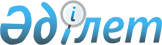 Түркістан облыстық мәслихатының 2019 жылғы 9 желтоқсандағы № 44/472-VI "2020-2022 жылдарға арналған облыстық бюджет туралы" шешіміне өзгерістер енгізу туралы
					
			Мерзімі біткен
			
			
		
					Түркістан облыстық мәслихатының 2020 жылғы 3 шілдедегі № 50/528-VI шешімі. Түркістан облысының Әділет департаментінде 2020 жылғы 10 шілдеде № 5703 болып тіркелді. Мерзiмi өткендiктен қолданыс тоқтатылды
      Қазақстан Республикасының 2008 жылғы 4 желтоқсандағы Бюджет кодексінің 106-бабының 4-тармағына, "Қазақстан Республикасындағы жергілікті мемлекеттік басқару және өзін-өзі басқару туралы" Қазақстан Республикасының 2001 жылғы 23 қаңтардағы Заңының 6-бабы 1-тармағының 1) тармақшасына сәйкес Түркістан облыстық мәслихаты ШЕШІМ ҚАБЫЛДАДЫҚ:
      1. Түркістан облыстық мәслихатының 2019 жылғы 9 желтоқсандағы № 44/472-VI "2020-2022 жылдарға арналған облыстық бюджет туралы" (нормативтік құқықтық актілерді мемлекеттік тіркеу тізілімінде № 5296 тіркелген, 2019 жылғы 19 желтоқсанда Қазақстан Республикасының нормативтік құқықтық актілерінің эталондық бақылау банкінде электрондық түрде жарияланған) шешіміне мынадай өзгерістер енгізілсін:
      1-тармақ мынадай редакцияда жазылсын:
      "1. Түркістан облысының 2020-2022 жылдарға арналған облыстық бюджеті тиісінше 1, 2 және 3-қосымшаларға сәйкес, оның ішінде 2020 жылға мынадай көлемде бекiтiлсiн:
      1) кiрiстер – 702 486 597 мың теңге, оның iшiнде:
      салықтық түсiмдер – 24 129 765 мың теңге;
      салықтық емес түсiмдер – 4 278 091 мың теңге;
      негізгі капиталды сатудан түсетін түсімдер – 5 323 мың теңге;
      трансферттер түсiмi – 674 073 418 мың теңге;
      2) шығындар – 727 795 282 мың теңге;
      3) таза бюджеттiк кредиттеу – 71 989 409 мың теңге, оның ішінде:
      бюджеттік кредиттер – 74 877 883 мың теңге;
      бюджеттік кредиттерді өтеу – 2 888 474 мың теңге;
      4) қаржы активтерімен операциялар бойынша сальдо – 405 075 мың теңге, оның ішінде:
      қаржы активтерін сатып алу – 405 075 мың теңге;
      5) бюджет тапшылығы – - 97 703 169 мың теңге;
      6) бюджет тапшылығын қаржыландыру – 97 703 169 мың теңге.";
      9-тармақта: 
      "2 370 000" деген сандар "1 357 528" деген сандармен ауыстырылсын;
      көрсетілген шешімнің 1-қосымшасы осы шешімге қосымшаға сәйкес жаңа редакцияда жазылсын.
      2. "Түркістан облыстық мәслихаты аппараты" мемлекеттік мекемесі Қазақстан Республикасының заңнамасында белгіленген тәртіпте:
      1) осы шешімді "Қазақстан Республикасының Әділет Министрлігі Түркістан облысының Әділет департаменті" Республикалық мемлекеттік мекемесінде мемлекеттік тіркелуін;
      2) осы шешімді ресми жарияланғаннан кейін Түркістан облыстық мәслихатының интернет-ресурсында орналастыруды қамтамасыз етсін.
      3. Осы шешім 2020 жылдың 1 қаңтарынан бастап қолданысқа енгізіледі. 2020 жылға арналған облыстық бюджет 
					© 2012. Қазақстан Республикасы Әділет министрлігінің «Қазақстан Республикасының Заңнама және құқықтық ақпарат институты» ШЖҚ РМК
				
      Түркістан облыстық

      мәслихат сессиясының төрағасы

Р. Танирбергенов

      Түркістан облыстық

      мәслихатының хатшысы

К. Балабиев
Түркістан облыстық
мәслихатының 2020 жылғы
3 шілдедегі № 50/528-VI
шешіміне қосымшаТүркістан облыстық
мәслихатының 2019 жылғы
9 желтоқсандағы № 44/472-VI
шешіміне 1-қосымша
Санаты
Санаты
Атауы
Сомасы, мың теңге
Сыныбы
Сыныбы
Сомасы, мың теңге
Кіші сыныбы
Кіші сыныбы
Сомасы, мың теңге
1
2
3
1. Кірістер
702 486 597
Салықтық түсімдер
24 129 765
1
Салықтық түсімдер
24 129 765
01
Табыс салығы
12 952 007
1
Корпоративтік табыс салығы
1 654 303
2
Жеке табыс салығы
11 297 704
03
Әлеуметтiк салық
9 613 218
1
Әлеуметтік салық
9 613 218
05
Тауарларға, жұмыстарға және қызметтерге салынатын iшкi салықтар
1 564 540
3
Табиғи және басқада ресурстарды пайдаланғаны үшiн түсетiн түсiмдер
1 195 088
4
Кәсiпкерлiк және кәсiби қызметтi жүргiзгенi үшiн алынатын алымдар
369 452
Салықтық емес түсімдер
4 278 091
2
Салықтық емес түсімдер
4 278 091
01
Мемлекеттік меншіктен түсетін кірістер
428 104
1
Мемлекеттік кәсіпорындардың таза кірісі бөлігінің түсімдері
4 527
3
Мемлекет меншігіндегі акциялардың мемлекеттік пакеттеріне дивидендтер
44 714
5
Мемлекет меншігіндегі мүлікті жалға беруден түсетін кірістер
26 618
7
Мемлекеттік бюджеттен берілген кредиттер бойынша сыйақылар
352 245
04
Мемлекеттік бюджеттен қаржыландырылатын, сондай-ақ Қазақстан Республикасы Ұлттық Банкінің бюджетінен (шығыстар сметасынан) қамтылатын және қаржыландырылатын мемлекеттік мекемелер салатын айыппұлдар, өсімпұлдар, санкциялар, өндіріп алулар
2 001 798
1
Мұнай секторы ұйымдарынан және Жәбірленушілерге өтемақы қорына түсетін түсімдерді қоспағанда, мемлекеттік бюджеттен қаржыландырылатын, сондай-ақ Қазақстан Республикасы Ұлттық Банкінің бюджетінен (шығыстар сметасынан) қамтылатын және қаржыландырылатын мемлекеттік мекемелер салатын айыппұлдар, өсімпұлдар, санкциялар, өндіріп алулар
2 001 798
06
Басқа да салықтық емес түсiмдер
1 848 189
1
Басқа да салықтық емес түсiмдер
1 848 189
Негізгі капиталды сатудан түсетін түсімдер
5 323
3
Негізгі капиталды сатудан түсетін түсімдер
5 323
01
Мемлекеттік мекемелерге бекітілген мемлекеттік мүлікті сату
5 323
1
Мемлекеттік мекемелерге бекітілген мемлекеттік мүлікті сату
5 323
Трансферттердің түсімдері
674 073 418
4
Трансферттердің түсімдері
674 073 418
01
Төмен тұрған мемлекеттiк басқару органдарынан трансферттер
4 655 391
2
Аудандық (облыстық маңызы бар қалалардың) бюджеттерден трансферттер
4 655 391
02
Мемлекеттiк басқарудың жоғары тұрған органдарынан түсетiн трансферттер
661 638 027
1
Республикалық бюджеттен түсетiн трансферттер
661 638 027
03
Облыстық бюджеттеріне, республикалық маңызы бар қаланың, астананың бюджеттеріне берілетін трансферттер
7 780 000
1
Облыстық бюджеттің, республикалық маңызы бар қала, астана бюджеттерінің басқа облыстық бюджеттермен, республикалық маңызы бар қала, астана бюджеттерімен өзара қатынастары
7 780 000
Функционалдық топ Атауы
Функционалдық топ Атауы
Функционалдық топ Атауы
Функционалдық топ Атауы
Функционалдық топ Атауы
Сомасы, мың теңге
Кіші функция
Кіші функция
Кіші функция
Кіші функция
Сомасы, мың теңге
Бюджеттік бағдарламалардың әкiмшiсi
Бюджеттік бағдарламалардың әкiмшiсi
Бюджеттік бағдарламалардың әкiмшiсi
Сомасы, мың теңге
Бағдарлама
Бағдарлама
Сомасы, мың теңге
1
1
1
1
2
3
II. Шығындар
727 795 282
01
Жалпы сипаттағы мемлекеттiк қызметтер 
21 294 258
1
Мемлекеттiк басқарудың жалпы функцияларын орындайтын өкiлдi, атқарушы және басқа органдар
2 804 948
110
Облыс мәслихатының аппараты
140 962
001
Облыс мәслихатының қызметін қамтамасыз ету жөніндегі қызметтер
131 962
003
Мемлекеттік органның күрделі шығыстары
9 000
120
Облыс әкімінің аппараты
2 228 114
001
Облыс әкімінің қызметін қамтамасыз ету жөніндегі қызметтер
1 928 248
004
Мемлекеттік органның күрделі шығыстары
86 451
009
Аудандық маңызы бар қалалардың, ауылдардың, кенттердің, ауылдық округтердің әкімдерін сайлауды қамтамасыз ету және өткізу
32 695
013
Облыс Қазақстан халқы Ассамблеясының қызметін қамтамасыз ету
160 720
113
Төменгі тұрған бюджеттерге берілетін нысаналы ағымдағы трансферттер
20 000
282
Облыстың тексеру комиссиясы
435 872
001
Облыстың тексеру комиссиясының қызметін қамтамасыз ету жөніндегі қызметтер 
420 259
003
Мемлекеттік органның күрделі шығыстары
15 613
2
Қаржылық қызмет
317 448
718
Облыстың мемлекеттік сатып алу басқармасы
114 242
001
Жергілікті деңгейде мемлекеттік сатып алуды басқару саласындағы мемлекеттік саясатты іске асыру жөніндегі қызметтер 
114 242
751
Облыстың қаржы және мемлекеттік активтер басқармасы
203 206
001
Жергілікті бюджетті атқару және коммуналдық меншікті басқару саласындағы мемлекеттік саясатты іске асыру жөніндегі қызметтер
201 082
009
Жекешелендіру, коммуналдық меншікті басқару, жекешелендіруден кейінгі қызмет және осыған байланысты дауларды реттеу
2 124
5
Жоспарлау және статистикалық қызмет
276 249
750
Облыстың стратегия және экономикалық даму басқармасы
276 249
001
Экономикалық саясатты, мемлекеттік жоспарлау жүйесін қалыптастыру мен дамыту саласындағы мемлекеттік саясатты іске асыру жөніндегі қызметтер
264 249
005
Мемлекеттік органның күрделі шығыстары
12 000
9
Жалпы сипаттағы өзге де мемлекеттiк қызметтер
17 895 613
271
Облыстың құрылыс басқармасы
17 895 613
061
Мемлекеттік органдардың объектілерін дамыту
17 895 613
02
Қорғаныс
988 615
1
Әскери мұқтаждар
284 661
120
Облыс әкімінің аппараты
284 661
010
Жалпыға бірдей әскери міндетті атқару шеңберіндегі іс-шаралар
95 662
011
Аумақтық қорғанысты даярлау және облыс ауқымдағы аумақтық қорғаныс
188 999
2
Төтенше жағдайлар жөнiндегi жұмыстарды ұйымдастыру
703 954
120
Облыс әкімінің аппараты
547 859
012
Облыстық ауқымдағы жұмылдыру дайындығы және жұмылдыру
124 820
014
Облыстық ауқымдағы төтенше жағдайлардың алдын алу және жою
423 039
271
Облыстың құрылыс басқармасы
110 075
002
Жұмылдыру дайындығы мен төтенше жағдайлардың объектілерін дамыту
110 075
287
Облыстық бюджеттен қаржыландырылатын табиғи және техногендік сипаттағы төтенше жағдайлар, азаматтық қорғаныс саласындағы уәкілетті органдардың аумақтық органы
46 020
004
Облыс ауқымдағы төтенше жағдайлардың алдын алу және оларды жою
46 020
03
Қоғамдық тәртіп, қауіпсіздік, құқықтық, сот, қылмыстық-атқару қызметі
9 293 165
1
Құқық қорғау қызметi
9 293 165
252
Облыстық бюджеттен қаржыландырылатын атқарушы ішкі істер органы
8 416 581
001
Облыс аумағында қоғамдық тәртіптті және қауіпсіздікті сақтауды қамтамасыз ету саласындағы мемлекеттік саясатты іске асыру жөніндегі қызметтер
7 935 729
003
Қоғамдық тәртіпті қорғауға қатысатын азаматтарды көтермелеу 
2 613
006
Мемлекеттік органның күрделі шығыстары
478 239
271
Облыстың құрылыс басқармасы
876 584
003
Ішкі істер органдарының объектілерін дамыту
866 640
053
Қоғамдық тәртіп және қауіпсіздік объектілерін салу
9 944
04
Бiлiм беру
108 052 561
2
Бастауыш, негізгі орта және жалпы орта білім беру
9 248 932
271
Облыстың құрылыс басқармасы
774 373
086
Бастауыш, негізгі орта және жалпы орта білім беру объектілерін салу және реконструкциялау
774 373
285
Облыстың дене шынықтыру және спорт басқармасы
2 703 090
006
Балалар мен жасөспірімдерге спорт бойынша қосымша білім беру
2 212 987
007
Мамандандырылған бiлiм беру ұйымдарында спорттағы дарынды балаларға жалпы бiлiм беру
490 103
753
Облыстың адами әлеуетті дамыту басқармасы
5 771 469
003
Арнайы білім беретін оқу бағдарламалары бойынша жалпы білім беру
2 671 847
006
Мамандандырылған білім беру ұйымдарында дарынды балаларға жалпы білім беру
3 099 622
4
Техникалық және кәсіптік, орта білімнен кейінгі білім беру
17 656 094
271
Облыстың құрылыс басқармасы
2 000
099
Техникалық және кәсіптік, орта білімнен кейінгі білім беру объектілерін салу және реконструкциялау
2 000
753
Облыстың адами әлеуетті дамыту басқармасы
17 109 438
024
Техникалық және кәсіптік білім беру ұйымдарында мамандар даярлау
17 109 438
754
Облыстың қоғамдық денсаулық басқармасы
544 656
043
Техникалық және кәсіптік, орта білімнен кейінгі білім беру ұйымдарында мамандар даярлау
530 707
044
Техникалық және кәсіптік, орта білімнен кейінгі білім беру бағдарламалары бойынша оқитындарға әлеуметтік қолдау көрсету
13 949
5
Мамандарды қайта даярлау және біліктіліктерін арттыру
3 924 221
120
Облыс әкімінің аппараты
13 040
019
Сайлау процесіне қатысушыларды оқыту
13 040
753
Облыстың адами әлеуетті дамыту басқармасы
3 755 765
052
Нәтижелі жұмыспен қамтуды және жаппай кәсіпкерлікті дамытудың 2017 – 2021 жылдарға арналған "Еңбек" мемлекеттік бағдарламасы шеңберінде кадрлардың біліктілігін арттыру, даярлау және қайта даярлау
3 755 765
754
Облыстың қоғамдық денсаулық басқармасы
155 416
005
Кадрлардың біліктілігін арттыру және оларды қайта даярлау
155 416
6
Жоғары және жоғары оқу орнынан кейін бiлiм беру
1 234 969
753
Облыстың адами әлеуетті дамыту басқармасы
1 234 969
057
Жоғары, жоғары оқу орнынан кейінгі білімі бар мамандар даярлау және білім алушыларға әлеуметтік қолдау көрсету
1 234 969
9
Бiлiм беру саласындағы өзге де қызметтер
75 988 345
753
Облыстың адами әлеуетті дамыту басқармасы
75 988 345
001
Жергілікті деңгейде адами әлеуетті дамыту саласындағы мемлекеттік саясатты іске асыру жөніндегі қызметтер
213 047
005
Облыстық мемлекеттік білім беру мекемелер үшін оқулықтар мен оқу-әдiстемелiк кешендерді сатып алу және жеткізу
67 796
007
Облыстық ауқымда мектеп олимпиадаларын, мектептен тыс іс-шараларды және конкурстар өткізу
295 875
011
Балалар мен жасөспірімдердің психикалық денсаулығын зерттеу және халыққа психологиялық-медициналық-педагогикалық консультациялық көмек көрсету
866 429
019
Облыстық мемлекеттік білім беру мекемелеріне жұмыстағы жоғары көрсеткіштері үшін гранттар беру
22 171
029
Әдістемелік жұмыс
255 300
067
Ведомстволық бағыныстағы мемлекеттік мекемелер мен ұйымдардың күрделі шығыстары
3 023 278
113
Төменгі тұрған бюджеттерге берілетін нысаналы ағымдағы трансферттер
71 244 449
05
Денсаулық сақтау
11 727 142
2
Халықтың денсаулығын қорғау
2 501 857
271
Облыстың құрылыс басқармасы
1 105 677
038
Деңсаулық сақтау объектілерін салу және реконструкциялау
1 105 677
754
Облыстың қоғамдық денсаулық басқармасы
1 396 180
007
Салауатты өмір салтын насихаттау
183 845
015
Қаржы лизингі шарттарында сатып алынған санитариялық көлік бойынша лизинг төлемдерін өтеу
347 519
041
Облыстардың жергілікті өкілдік органдарының шешімі бойынша тегін медициналық көмектің кепілдендірілген көлемін қосымша қамтамасыз ету
864 297
042
Медициналық ұйымның сот шешімі негізінде жүзеге асырылатын жыныстық құмарлықты төмендетуге арналған іс-шараларды жүргізу
519
3
Мамандандырылған медициналық көмек
5 807 510
754
Облыстың қоғамдық денсаулық басқармасы
5 807 510
027
Халыққа иммундық профилактика жүргізу үшін вакциналарды және басқа медициналық иммундық биологиялық препараттарды орталықтандырылған сатып алу және сақтау
5 807 510
5
Медициналық көмектiң басқа түрлерi
57 439
754
Облыстың қоғамдық денсаулық басқармасы
57 439
029
Облыстық арнайы медициналық жабдықтау базалары
57 439
9
Денсаулық сақтау саласындағы өзге де қызметтер
3 360 336
754
Облыстың қоғамдық денсаулық басқармасы
3 360 336
001
Жергілікті деңгейде қоғамдық денсаулық сақтау саласындағы мемлекеттік саясатты іске асыру жөніндегі қызметтер
238 839
004
Медициналық денсаулық сақтау ұйымдарының күрделі шығыстары
2 805 495
008
Қазақстан Республикасында ЖИТС-тің алдын алу және оған қарсы күрес жөніндегі іс-шараларды іске асыру
56 642
016
Азаматтарды елді мекеннен тыс жерлерде емделу үшін тегін және жеңілдетілген жол жүрумен қамтамасыз ету
65 716
018
Денсаулық сақтау саласындағы ақпараттық талдамалық қызметтер
45 350
023
Ауылдық жерлерге жұмыс істеуге жіберілген медициналық және фармацевтикалық қызметкерлерді әлеуметтік қолдау
148 294
06
Әлеуметтiк көмек және әлеуметтiк қамсыздандыру
54 723 413
1
Әлеуметтiк қамсыздандыру
3 519 680
256
Облыстың жұмыспен қамтуды үйлестіру және әлеуметтік бағдарламалар басқармасы
2 833 584
002
Жалпы үлгідегі медициналық-әлеуметтік мекемелерде (ұйымдарда), арнаулы әлеуметтік қызметтер көрсету орталықтарында, әлеуметтік қызмет көрсету орталықтарында қарттар мен мүгедектерге арнаулы әлеуметтік қызметтер көрсету
642 548
012
Тірек-қозғалу аппаратының қызметі бұзылған балаларға арналған мемлекеттік медициналық-әлеуметтік мекемелерде (ұйымдарда), арнаулы әлеуметтік қызметтер көрсету орталықтарында, әлеуметтік қызмет көрсету орталықтарында мүгедек балалар үшін арнаулы әлеуметтік қызметтер көрсету
398 964
013
Психоневрологиялық медициналық-әлеуметтік мекемелерде (ұйымдарда), арнаулы әлеуметтік қызметтер көрсету орталықтарында, әлеуметтік қызмет көрсету орталықтарында психоневрологиялық аурулармен ауыратын мүгедектер үшін арнаулы әлеуметтік қызметтер көрсету
1 114 785
014
Оңалту орталықтарында қарттарға, мүгедектерге, оның ішінде мүгедек балаларға арнаулы әлеуметтік қызметтер көрсету 
677 287
271
Облыстың құрылыс басқармасы
30 647
039
Әлеуметтік қамтамасыз ету объектілерін салу және реконструкциялау
30 647
753
Облыстың адами әлеуетті дамыту басқармасы
655 449
015
Жетiм балаларды, ата-анасының қамқорлығынсыз қалған балаларды әлеуметтік қамсыздандыру
563 588
016
Тәрбиелейтін мекемелердегі балалардың құқықтары мен мүдделерін қорғауды қамтамсыз ету
91 861
2
Әлеуметтiк көмек
1 825 798
256
Облыстың жұмыспен қамтуды үйлестіру және әлеуметтік бағдарламалар басқармасы
1 825 798
003
Мүгедектерге әлеуметтік қолдау
1 825 798
9
Әлеуметтiк көмек және әлеуметтiк қамтамасыз ету салаларындағы өзге де қызметтер
49 377 935
256
Облыстың жұмыспен қамтуды үйлестіру және әлеуметтік бағдарламалар басқармасы
49 233 627
001
Жергілікті деңгейде жұмыспен қамтуды қамтамасыз ету және халық үшін әлеуметтік бағдарламаларды іске асыру саласында мемлекеттік саясатты іске асыру жөніндегі қызметтер
210 968
018
Үкіметтік емес ұйымдарда мемлекеттік әлеуметтік тапсырысты орналастыру
121 362
044
Жергілікті деңгейде көші-қон іс-шараларын іске асыру
161 785
053
Кохлеарлық импланттарға дәлдеп сөйлеу процессорларын ауыстыру және келтіру бойынша қызмет көрсету
154 980
067
Ведомстволық бағыныстағы мемлекеттік мекемелер мен ұйымдардың күрделі шығыстары
172 648
113
Төменгі тұрған бюджеттерге берілетін нысаналы ағымдағы трансферттер
48 411 884
270
Облыстың еңбек инспекциясы бойынша басқармасы
111 323
001
Жергілікті деңгейде еңбек қатынасын реттеу саласындағы мемлекеттік саясатты іске асыру жөніндегі қызметтер
111 323
752
Облыстың қоғамдық даму басқармасы
32 985
050
Қазақстан Республикасында мүгедектердің құқықтарын қамтамасыз етуге және өмір сүру сапасын жақсарту
32 985
07
Тұрғын үй-коммуналдық шаруашылық
60 905 211
1
Тұрғын үй шаруашылығы
5 786 531
271
Облыстың құрылыс басқармасы
5 786 531
013
Инженерлік-коммуникациялық инфрақұрылымды жобалау, дамыту және (немесе) жайластыру
5 786 531
2
Коммуналдық шаруашылық
55 118 680
279
Облыстың энергетика және тұрғын үй-коммуналдық шаруашылық басқармасы
55 118 680
001
Жергілікті деңгейде энергетика және тұрғын үй-коммуналдық шаруашылық саласындағы мемлекеттік саясатты іске асыру жөніндегі қызметтер
235 483
032
Ауыз сумен жабдықтаудың баламасыз көздерi болып табылатын сумен жабдықтаудың аса маңызды топтық және жергілікті жүйелерiнен ауыз су беру жөніндегі қызметтердің құнын субсидиялау 
2 108 182
113
Төменгі тұрған бюджеттерге берілетін нысаналы ағымдағы трансферттер
21 189 760
114
Төменгі тұрған бюджеттерге берілетін нысаналы даму трансферттері
31 585 255
08
Мәдениет, спорт, туризм және ақпараттық кеңістiк
22 585 056
1
Мәдениет саласындағы қызмет
12 973 449
262
Облыстың мәдениет басқармасы
3 537 693
001
Жергiлiктi деңгейде мәдениет саласындағы мемлекеттік саясатты іске асыру жөніндегі қызметтер
115 788
003
Мәдени-демалыс жұмысын қолдау
181 826
005
Тарихи-мәдени мұраны сақтауды және оған қолжетімділікті қамтамасыз ету
754 369
006
Мемлекеттiк тiлдi және Қазақстан халқының басқа да тiлдерін дамыту
10 883
007
Театр және музыка өнерін қолдау
1 326 713
032
Ведомстволық бағыныстағы мемлекеттік мекемелер мен ұйымдардың күрделі шығыстары
77 040
113
Төменгі тұрған бюджеттерге берілетін нысаналы ағымдағы трансферттер
1 071 074
271
Облыстың құрылыс басқармасы
9 435 756
016
Мәдениет объектілерін дамыту
9 435 756
2
Спорт
4 587 313
271
Облыстың құрылыс басқармасы
211 091
017
Cпорт объектілерін дамыту
211 091
285
Облыстың дене шынықтыру және спорт басқармасы
4 376 222
001
Жергілікті деңгейде дене шынықтыру және спорт саласында мемлекеттік саясатты іске асыру жөніндегі қызметтер
85 517
002
Облыстық деңгейде спорт жарыстарын өткізу
137 192
003
Әр түрлі спорт түрлері бойынша облыстың құрама командаларының мүшелерін дайындау және республикалық және халықаралық спорт жарыстарына қатысуы
2 261 395
032
Ведомстволық бағыныстағы мемлекеттік мекемелер мен ұйымдардың күрделі шығыстары
259 558
113
Төменгі тұрған бюджеттерге берілетін нысаналы ағымдағы трансферттер
1 632 560
3
Ақпараттық кеңiстiк
3 707 618
262
Облыстың мәдениет басқармасы
223 449
008
Облыстық кітапханалардың жұмыс істеуін қамтамасыз ету
223 449
752
Облыстың қоғамдық даму басқармасы
1 088 080
009
Мемлекеттік ақпараттық саясат жүргізу жөніндегі қызметтер
1 088 080
755
Облыстың цифрландыру, мемлекеттік қызметтер көрсету және архивтер басқармасы
2 396 089
001
Жергілікті деңгейде ақпараттандыру, мемлекеттік қызметтер көрсету, архив ісін басқару жөніндегі мемлекеттік саясатты іске асыру жөніндегі қызметтер
1 820 874
003
Архив қорының сақталуын қамтамасыз ету
554 716
009
Мемлекеттік органның күрделі шығыстары
20 499
4
Туризм
315 967
271
Облыстың құрылыс басқармасы
157 633
089
Туризм объектілерін дамыту
157 633
284
Облыстың туризм басқармасы
158 334
001
Жергілікті деңгейде туризм саласында мемлекеттік саясатты іске асыру жөніндегі қызметтер
74 291
004
Туристік қызметті реттеу
84 043
9
Мәдениет, спорт, туризм және ақпараттық кеңiстiктi ұйымдастыру жөнiндегi өзге де қызметтер
1 000 709
752
Облыстың қоғамдық даму басқармасы
1 000 709
001
Жергілікті деңгейде қоғамдық даму саласында мемлекеттік саясатты іске асыру жөніндегі қызметтер
697 285
005
Өңірде діни ахуалды зерделеу және талдау
95 533
006
Жастар саясаты саласында іс-шараларды іске асыру
207 891
09
Отын-энергетика кешенi және жер қойнауын пайдалану
336 087
1
Отын және энергетика
336 087
279
Облыстың энергетика және тұрғын үй-коммуналдық шаруашылық басқармасы
336 087
007
Жылу-энергетикалық жүйені дамыту
43 000
081
Елді мекендерді шаруашылық-ауыз сумен жабдықтау үшін жерасты суларына іздестіру-барлау жұмыстарын ұйымдастыру және жүргізу
293 087
10
Ауыл, су, орман, балық шаруашылығы, ерекше қорғалатын табиғи аумақтар, қоршаған ортаны және жануарлар дүниесін қорғау, жер қатынастары
61 425 509
1
Ауыл шаруашылығы
46 449 841
255
Облыстың ауыл шаруашылығы басқармасы
39 307 450
001
Жергілікті деңгейде ауыл шаруашылығы саласындағы мемлекеттік саясатты іске асыру жөніндегі қызметтер
300 396
002
Тұқым шаруашылығын дамытуды субсидиялау
706 125
006
Басым дақылдардың өндірісін субсидиялау
1 515 754
008
Cаны зиян тигізудің экономикалық шегінен жоғары зиянды және аса қауіпті зиянды организмдерге, карантинді объектілерге қарсы өңдеулер жүргізуге арналған пестицидтердің, биоагенттердiң (энтомофагтардың) құнын субсидиялау
476 583
010
Жеке және заңды тұлғаларға жеміс дақылдарының бактериялық күйігін жұқтырған жойылған жеміс-жидек дақылдарын отырғызу мен өсіру шығындарын өтеу
552
011
Мал қорымдарын (биотермиялық шұңқырларды) салуды, реконструкциялауды ұйымдастыру және оларды күтіп-ұстауды қамтамасыз ету
37 814
012
Ауру жануарларды санитариялық союды ұйымдастыру
15 968
013
Қаңғыбас иттер мен мысықтарды аулауды және жоюды ұйымдастыру
102 025
014
Ауыл шаруашылығы тауарларын өндірушілерге су жеткізу бойынша көрсетілетін қызметтердің құнын субсидиялау
43 314
019
Инновациялық тәжірибені тарату және енгізу жөніндегі қызметтер
99 200
028
Уақытша сақтау пунктына ветеринариялық препараттарды тасымалдау бойынша қызметтер 
44 135
029
Ауыл шаруашылық дақылдарының зиянды организмдеріне қарсы күрес жөніндегі іс- шаралар
59 000
030
Жануарлардың энзоотиялық ауруларының профилактикасы мен диагностикасына арналған ветеринариялық препараттарды, олардың профилактикасы мен диагностикасы жөніндегі қызметтерді орталықтандырып сатып алу, оларды сақтауды және тасымалдауды (жеткізуді) ұйымдастыру
552 963
036
Жануарлардың саулығы мен адамның денсаулығына қауіп төндіретін, алып қоймай залалсыздандырылған (зарарсыздандырылған) және қайта өңделген жануарлардың, жануарлардан алынатын өнім мен шикізаттың құнын иелеріне өтеу
51 616
039
Жануарлардың энзоотиялық ауруларының профилактикасы мен диагностикасы бойынша ветеринариялық іс-шаралар жүргізу
455 407
047
Тыңайтқыштар (органикалықтарды қоспағанда) құнын субсидиялау
3 750 000
049
Ауыл шаруашылығы жануарларын сәйкестендіру жөніндегі іс-шараларды өткізу
22 732
050
Инвестициялар салынған жағдайда агроөнеркәсіптік кешен субъектісі көтерген шығыстардың бөліктерін өтеу
11 162 762
051
Агроөнеркәсіптік кешен субъектілерінің қарыздарын кепілдендіру мен сақтандыру шеңберінде субсидиялау
1 000 000
053
Мал шаруашылығы өнімдерінің өнімділігін және сапасын арттыруды, асыл тұқымды мал шаруашылығын дамытуды субсидиялау
9 650 000
054
Агроөнеркәсіптік кешен саласындағы дайындаушы ұйымдарға есептелген қосылған құн салығы шегінде бюджетке төленген қосылған құн салығының сомасын субсидиялау
100 000
056
Ауыл шаруашылығы малын, техниканы және технологиялық жабдықты сатып алуға кредит беру, сондай-ақ лизинг кезінде сыйақы мөлшерлемесін субсидиялау
4 770 512
057
Мал шаруашылығы саласында терең қайта өңдеуден өткізілетін өнімдерді өндіру үшін ауыл шаруашылығы өнімін сатып алуға жұмсайтын өңдеуші кәсіпорындардың шығындарын субсидиялау
600 000
059
Ауыл шаруашылығы кооперативтерінің тексеру одақтарының ауыл шаруашылығы кооперативтерінің ішкі аудитін жүргізуге арналған шығындарын субсидиялау
57 747
060
Нәтижелі жұмыспен қамтуды және жаппай кәсіпкерлікті дамытудың 2017 – 2021 жылдарға арналған "Еңбек" мемлекеттік бағдарламасы шеңберінде микрокредиттерді ішінара кепілдендіру
20 000
061
Нәтижелі жұмыспен қамтуды және жаппай кәсіпкерлікті дамытудың 2017 – 2021 жылдарға арналған "Еңбек" мемлекеттік бағдарламасы шеңберінде микроқаржы ұйымдарының операциялық шығындарын субсидиялау
15 951
070
Эпизоотияға қарсы іс-шаралар жүргізу
2 511 029
125
Облыстық, республикалық маңызы бар қалалардың, астананың бюджеттерінен берілетін нысаналы трансферттердің есебінен әлеуметтік, табиғи және техногендік сипаттағы төтенше жағдайлардың салдарларын жою, әкiмшiлiк-аумақтық бiрлiктiң саяси, экономикалық және әлеуметтiк тұрақтылығына, адамдардың өмiрi мен денсаулығына қауіп төндiретiн жалпы республикалық немесе халықаралық маңызы бар жағдайларды жою бойынша ағымдағы шығыстарға аудандық (облыстық маңызы бар қалалардың) бюджеттеріне берілетін ағымдағы нысаналы трансферттер
1 185 865
271
Облыстың құрылыс басқармасы
7 142 391
020
Ауыл шаруашылығы объектілерін дамыту
7 142 391
2
Су шаруашылығы
4 328 822
254
Облыстың табиғи ресурстар және табиғат пайдалануды реттеу басқармасы
35 004
002
Су қорғау аймақтары мен су объектiлерi белдеулерiн белгiлеу
35 004
255
Облыстың ауыл шаруашылығы басқармасы
4 293 818
068
Коммуналдық меншіктегі су шаруашылығы құрылыстарының жұмыс істеуін қамтамасыз ету
4 293 818
3
Орман шаруашылығы
5 687 895
254
Облыстың табиғи ресурстар және табиғат пайдалануды реттеу басқармасы
5 687 895
005
Ормандарды сақтау, қорғау, молайту және орман өсiру
5 687 354
006
Жануарлар дүниесін қорғау 
541
4
Балық шаруашылығы
350 000
255
Облыстың ауыл шаруашылығы басқармасы
350 000
034
Тауарлық балық өсіру өнімділігі мен сапасын арттыруды субсидиялау
350 000
5
Қоршаған ортаны қорғау
1 408 608
254
Облыстың табиғи ресурстар және табиғат пайдалануды реттеу басқармасы
1 305 132
001
Жергілікті деңгейде қоршаған ортаны қорғау саласындағы мемлекеттік саясатты іске асыру жөніндегі қызметтер
131 763
008
Қоршаған ортаны қорғау бойынша іс-шаралар 
5 359
010
Ерекше қорғалатын табиғи аумақтарды күтіп-ұстау және қорғау
592 674
032
Ведомстволық бағыныстағы мемлекеттік мекемелер мен ұйымдардың күрделі шығыстары
193 596
113
Төменгі тұрған бюджеттерге берілетін нысаналы ағымдағы трансферттер
381 740
271
Облыстың құрылыс басқармасы
103 476
022
Қоршаған ортаны қорғау объектілерін дамыту
103 476
6
Жер қатынастары
3 200 343
251
Облыстың жер қатынастары басқармасы
3 098 556
001
Облыс аумағында жер қатынастарын реттеу саласындағы мемлекеттік саясатты іске асыру жөніндегі қызметтер 
86 895
113
Төменгі тұрған бюджеттерге берілетін нысаналы ағымдағы трансферттер
3 011 661
729
Облыстың жер инспекциясы басқармасы
101 787
001
Жергілікті деңгейде жердiң пайдаланылуы мен қорғалуын бақылау саласындағы мемлекеттік саясатты іске асыру жөніндегі қызметтер
101 787
11
Өнеркәсіп, сәулет, қала құрылысы және құрылыс қызметі
44 688 253
2
Сәулет, қала құрылысы және құрылыс қызметі
44 688 253
271
Облыстың құрылыс басқармасы
44 341 109
001
Жергілікті деңгейде құрлыс саласындағы мемлекеттік саясатты іске асыру жөніндегі қызметтер
200 843
113
Төменгі тұрған бюджеттерге берілетін нысаналы ағымдағы трансферттер
4 201 309
114
Төменгі тұрған бюджеттерге берілетін нысаналы даму трансферттері
37 921 942
124
Облыстық, республикалық маңызы бар қалалардың, астананың бюджеттерінен берілетін нысаналы трансферттердің есебінен әлеуметтік, табиғи және техногендік сипаттағы төтенше жағдайлардың салдарын жою, әкiмшiлiк-аумақтық бiрлiктiң саяси, экономикалық және әлеуметтiк тұрақтылығына, адамдардың өмiрi мен денсаулығына қауіп төндiретiн жалпы республикалық немесе халықаралық маңызы бар жағдайларды жою бойынша даму шығыстарына іс-шаралар өткізу
1 568 215
126
Облыстық, республикалық маңызы бар қалалардың, астананың бюджеттерінен берілетін нысаналы трансферттердің есебінен әлеуметтік, табиғи және техногендік сипаттағы төтенше жағдайлардың салдарларын жою, әкiмшiлiк-аумақтық бiрлiктiң саяси, экономикалық және әлеуметтiк тұрақтылығына, адамдардың өмiрi мен денсаулығына қауіп төндiретiн жалпы республикалық немесе халықаралық маңызы бар жағдайларды жою бойынша даму шығыстарына аудандық (облыстық маңызы бар қалалардың) бюджеттеріне берілетін нысаналы даму трансферттері
448 800
272
Облыстың сәулет және қала құрылысы басқармасы
212 773
001
Жергілікті деңгейде сәулет және қала құрылысы саласындағы мемлекеттік саясатты іске асыру жөніндегі қызметтер
212 773
724
Облыстың мемлекеттік сәулет-құрылыс бақылауы басқармасы
134 371
001
Жергілікті деңгейде мемлекеттік сәулет-құрылыс бақылау саласындағы мемлекеттік саясатты іске асыру жөніндегі қызметтер
134 371
12
Көлiк және коммуникация
48 975 140
1
Автомобиль көлiгi
29 113 333
268
Облыстың жолаушылар көлігі және автомобиль жолдары басқармасы
29 113 333
002
Көлік инфрақұрылымын дамыту
9 894 817
003
Автомобиль жолдарының жұмыс істеуін қамтамасыз ету
11 765 654
028
Көлiк инфрақұрылымының басым жобаларын іске асыру
7 452 862
9
Көлiк және коммуникациялар саласындағы өзге де қызметтер
19 861 807
268
Облыстың жолаушылар көлігі және автомобиль жолдары басқармасы
19 861 807
001
Жергілікті деңгейде көлік және коммуникация саласындағы мемлекеттік саясатты іске асыру жөніндегі қызметтер
116 271
005
Әлеуметтiк маңызы бар ауданаралық (қалааралық) қатынастар бойынша жолаушылар тасымалын субсидиялау
268 145
113
Төменгі тұрған бюджеттерге берілетін нысаналы ағымдағы трансферттер
18 199 317
114
Төменгі тұрған бюджеттерге берілетін нысаналы даму трансферттері
1 216 874
125
Облыстық, республикалық маңызы бар қалалардың, астананың бюджеттерінен берілетін нысаналы трансферттердің есебінен әлеуметтік, табиғи және техногендік сипаттағы төтенше жағдайлардың салдарларын жою, әкiмшiлiк-аумақтық бiрлiктiң саяси, экономикалық және әлеуметтiк тұрақтылығына, адамдардың өмiрi мен денсаулығына қауіп төндiретiн жалпы республикалық немесе халықаралық маңызы бар жағдайларды жою бойынша ағымдағы шығыстарға аудандық (облыстық маңызы бар қалалардың) бюджеттеріне берілетін ағымдағы нысаналы трансферттер
61 200
13
Басқалар
26 831 252
1
Экономикалық қызметтерді реттеу
86 499
271
Облыстың құрылыс басқармасы
86 499
040
Арнайы экономикалық аймақтардың, индустриялық аймақтардың, индустриялық парктердің инфрақұрылымын дамыту
86 499
3
Кәсiпкерлiк қызметтi қолдау және бәсекелестікті қорғау
5 430 420
278
Облыстың кәсіпкерлік және сауда басқармасы
4 086 255
004
"Бизнестің жол картасы-2025" бизнесті қолдау мен дамытудың мемлекеттік бағдарламасы шеңберінде жеке кәсіпкерлікті қолдау
29 000
006
"Бизнестің жол картасы-2025" бизнесті қолдау мен дамытудың мемлекеттік бағдарламасы шеңберінде кредиттер бойынша пайыздық мөлшерлемені субсидиялау
3 424 713
007
"Бизнестің жол картасы-2025" бизнесті қолдау мен дамытудың мемлекеттік бағдарламасы шеңберінде шағын және орта бизнеске кредиттерді ішінара кепілдендіру
299 680
008
Кәсіпкерлік қызметті қолдау
114 862
027
Нәтижелі жұмыспен қамтуды және жаппай кәсіпкерлікті дамытудың 2017 – 2021 жылдарға арналған "Еңбек" мемлекеттік бағдарламасы шеңберінде микрокредиттерді ішінара кепілдендіру
170 000
082
"Бизнестің жол картасы-2025" бизнесті қолдау мен дамытудың мемлекеттік бағдарламасы шеңберінде жаңа бизнес-идеяларды іске асыру үшін жас кәсіпкерлерге мемлекеттік гранттар беру
48 000
279
Облыстың энергетика және тұрғын үй-коммуналдық шаруашылық басқармасы
1 261 337
024
"Бизнестің жол картасы-2025" бизнесті қолдау мен дамытудың мемлекеттік бағдарламасы шеңберінде индустриялық инфрақұрылымды дамыту
1 261 337
756
Облыстың инвестиция және экспорт басқармасы
82 828
005
"Бизнестің жол картасы-2025" бизнесті қолдау мен дамытудың мемлекеттік бағдарламасы шеңберінде жеке кәсіпкерлікті қолдау
82 828
9
Басқалар
21 314 333
256
Облыстың жұмыспен қамтуды үйлестіру және әлеуметтік бағдарламалар басқармасы
97 776
096
Мемлекеттік-жекешелік әріптестік жобалар бойынша мемлекеттік міндеттемелерді орындау
97 776
271
Облыстың құрылыс басқармасы
13 388 709
078
Өңірлерді дамытудың 2025 жылға дейінгі мемлекеттік бағдарламасы шеңберінде инженерлік инфрақұрылымды дамыту
13 343 709
096
Мемлекеттік-жекешелік әріптестік жобалар бойынша мемлекеттік міндеттемелерді орындау
45 000
278
Облыстың кәсіпкерлік және сауда басқармасы
110 337
001
Жергілікті деңгейде кәсіпкерлікті және сауданы дамыту саласындағы мемлекеттік саясатты іске асыру жөніндегі қызметтер
110 337
279
Облыстың энергетика және тұрғын үй-коммуналдық шаруашылық басқармасы
3 830 276
037
Өңірлерді дамытудың 2025 жылға дейінгі мемлекеттік бағдарламасы шеңберінде инженерлік инфрақұрылымды дамыту
3 538 276
096
Мемлекеттік-жекешелік әріптестік жобалар бойынша мемлекеттік міндеттемелерді орындау
292 000
750
Облыстың стратегия және экономикалық даму басқармасы
327 000
003
Жергілікті бюджеттік инвестициялық жобалардың техникалық-экономикалық негіздемелерін және мемлекеттік-жекешелік әріптестік жобалардың, оның ішінде концессиялық жобалардың конкурстық құжаттамаларын әзірлеу немесе түзету, сондай-ақ қажетті сараптамаларын жүргізу, мемлекеттік-жекешелік әріптестік жобаларды, оның ішінде концессиялық жобаларды консультациялық сүйемелдеу
200 000
096
Мемлекеттік-жекешелік әріптестік жобалар бойынша мемлекеттік міндеттемелерді орындау
127 000
751
Облыстың қаржы және мемлекеттік активтер басқармасы
1 357 528
012
Облыстық жергілікті атқарушы органының резервi
1 357 528
753
Облыстың адами әлеуетті дамыту басқармасы
1 174 069
096
Мемлекеттік-жекешелік әріптестік жобалар бойынша мемлекеттік міндеттемелерді орындау
1 174 069
754
Облыстың қоғамдық денсаулық басқармасы
901 806
058
"Ауыл-Ел бесігі" жобасы шеңберінде ауылдық елді мекендердегі әлеуметтік және инженерлік инфрақұрылым бойынша іс-шараларды іске асыру
571 916
096
Мемлекеттік-жекешелік әріптестік жобалар бойынша мемлекеттік міндеттемелерді орындау
329 890
756
Облыстың инвестиция және экспорт басқармасы
126 832
001
Жергілікті деңгейде инвестиция және экспорт қызметін дамыту саласындағы мемлекеттік саясатты іске асыру жөніндегі қызметтер
112 616
004
Индустриялық-инновациялық қызметті мемлекеттік қолдау шеңберінде іс-шаралар іске асыру
14 216
14
Борышқа қызмет көрсету
451 278
1
Борышқа қызмет көрсету
451 278
751
Облыстың қаржы және мемлекеттік активтер басқармасы
451 278
004
Жергілікті атқарушы органдардың борышына қызмет көрсету
347 768
016
Жергілікті атқарушы органдардың республикалық бюджеттен қарыздар бойынша сыйақылар мен өзге де төлемдерді төлеу бойынша борышына қызмет көрсету
103 510
15
Трансферттер
255 518 342
1
Трансферттер
255 518 342
751
Облыстың қаржы және мемлекеттік активтер басқармасы
255 518 342
007
Субвенциялар
241 647 618
011
Пайдаланылмаған (толық пайдаланылмаған) нысаналы трансферттерді қайтару
1 231 270
024
Заңнаманы өзгертуге байланысты жоғары тұрған бюджеттің шығындарын өтеуге төменгі тұрған бюджеттен ағымдағы нысаналы трансферттер
9 677 570
029
Облыстық бюджеттерге, республикалық маңызы бар қалалардың, астана бюджеттеріне әкімшілік-аумақтық бірліктің саяси, экономикалық және әлеуметтік тұрақтылығына, адамдардың өмірі мен денсаулығына қатер төндіретін табиғи және техногендік сипаттағы төтенше жағдайлар туындаған жағдайда, жалпы республикалық немесе халықаралық маңызы бар іс-шаралар жүргізуге берілетін ағымдағы нысаналы трансферттер
1 000 000
053
Қазақстан Республикасының Ұлттық қорынан берілетін нысаналы трансферт есебінен республикалық бюджеттен бөлінген пайдаланылмаған (түгел пайдаланылмаған) нысаналы трансферттердің сомасын қайтару
1 961 884
III. Таза бюджеттiк кредиттеу 
71 989 409
Функционалдық топ Атауы
Функционалдық топ Атауы
Функционалдық топ Атауы
Функционалдық топ Атауы
Функционалдық топ Атауы
Сомасы, мың теңге
Кіші функция
Кіші функция
Кіші функция
Кіші функция
Сомасы, мың теңге
Бюджеттік бағдарламалардың әкiмшiсi
Бюджеттік бағдарламалардың әкiмшiсi
Бюджеттік бағдарламалардың әкiмшiсi
Сомасы, мың теңге
Бағдарлама
Бағдарлама
Сомасы, мың теңге
Бюджеттік кредиттер 
74 877 883
06
Әлеуметтiк көмек және әлеуметтiк қамсыздандыру
36 851 448
9
Әлеуметтiк көмек және әлеуметтiк қамтамасыз ету салаларындағы өзге де қызметтер
36 851 448
271
Облыстың құрылыс басқармасы
17 821 357
088
Жұмыспен қамту жол картасы шеңберінде шараларды қаржыландыру үшін аудандық (облыстық маңызы бар қалалар) бюджеттерге кредит беру
17 821 357
278
Облыстың кәсіпкерлік және сауда басқармасы
585 000
013
Нәтижелі жұмыспен қамтуды және жаппай кәсіпкерлікті дамытудың 2017 – 2021 жылдарға арналған "Еңбек" мемлекеттік бағдарламасы шеңберінде кәсіпкерлікті дамытуға жәрдемдесу үшін бюджеттік кредиттер беру
585 000
279
Облыстың энергетика және тұрғын үй-коммуналдық шаруашылық басқармасы
18 445 091
088
Жұмыспен қамту жол картасы шеңберінде шараларды қаржыландыру үшін аудандық (облыстық маңызы бар қалалар) бюджеттерге кредит беру
18 445 091
07
Тұрғын үй-коммуналдық шаруашылық
30 790 572
1
Тұрғын үй шаруашылығы
30 790 572
271
Облыстың құрылыс басқармасы
30 790 572
009
Аудандардың (облыстық маңызы бар қалалардың) бюджеттеріне тұрғын үй жобалауға және салуға кредит беру
30 790 572
10
Ауыл, су, орман, балық шаруашылығы, ерекше қорғалатын табиғи аумақтар, қоршаған ортаны және жануарлар дүниесін қорғау, жер қатынастары
6 935 863
1
Ауыл шаруашылығы
4 911 824
255
Облыстың ауыл шаруашылығы басқармасы
4 911 824
037
Нәтижелі жұмыспен қамтуды және жаппай кәсіпкерлікті дамытудың 2017 – 2021 жылдарға арналған "Еңбек" мемлекеттік бағдарламасы шеңберінде кәсіпкерлікті дамытуға жәрдемдесу үшін бюджеттік кредиттер беру
4 911 824
9
Ауыл, су, орман, балық шаруашылығы, қоршаған ортаны қорғау және жер қатынастары саласындағы басқа да қызметтер
2 024 039
750
Облыстың стратегия және экономикалық даму басқармасы
2 024 039
007
Мамандарды әлеуметтік қолдау шараларын іске асыру үшін жергілікті атқарушы органдарға берілетін бюджеттік кредиттер
2 024 039
13
Басқалар
300 000
3
Кәсiпкерлiк қызметтi қолдау және бәсекелестікті қорғау
300 000
278
Облыстың кәсіпкерлік және сауда басқармасы
300 000
069
Облыстық орталықтарда, моноқалаларда кәсіпкерлікті дамытуға жәрдемдесуге кредит беру
300 000
Санаты
Санаты
Атауы
Сомасы, мың теңге
Сыныбы
Сыныбы
Сомасы, мың теңге
Кіші сыныбы
Кіші сыныбы
Сомасы, мың теңге
Бюджеттік кредиттерді өтеу
2 888 474
5
Бюджеттік кредиттерді өтеу
2 888 474
01
Бюджеттік кредиттерді өтеу
2 888 474
1
Мемлекеттік бюджеттен берілген бюджеттік кредиттерді өтеу
2 888 249
2
Возврат сумм бюджетных кредитов
225
IV. Қаржы активтерімен операциялар бойынша сальдо 
405 075
Функционалдық топ Атауы
Функционалдық топ Атауы
Функционалдық топ Атауы
Функционалдық топ Атауы
Функционалдық топ Атауы
Сомасы, мың теңге
Кіші функция
Кіші функция
Кіші функция
Кіші функция
Сомасы, мың теңге
Бюджеттік бағдарламалардың әкiмшiсi
Бюджеттік бағдарламалардың әкiмшiсi
Бюджеттік бағдарламалардың әкiмшiсi
Сомасы, мың теңге
Бағдарлама
Бағдарлама
Сомасы, мың теңге
Қаржы активтерін сатып алу 
405 075
13
Басқалар
405 075
9
Басқалар
405 075
756
Облыстың инвестиция және экспорт басқармасы
405 075
065
Заңды тұлғалардың жарғылық капиталын қалыптастыру немесе ұлғайту
405 075
V. Бюджет тапшылығы (профициті)
-97 703 169
VI. Бюджет тапшылығын қаржыландыру (профицитін пайдалану)
97 703 169